8 классТема: От хозяйства Робинзона к экономикеТип урока: комбинированныйЦель: показать роль труда в жизни отдельного человека и общества и производства как составляющего основу экономики.Основные понятия: экономика, производство, предметы труда и средства труда, рабочая сила, производительные силы,Производственные отношения, техника, технология, «Ноу-хау», научно-технический прогресс, научно-техническая революция.Оборудование: учебник, доска, мел.Ход урока:Организационный момент.Актуализация знаний учащихся по теме «Человек и общество»Проверка домашнего задания (таблица)Опрос.Что такое общество?Назовите сферы жизни общества.Приведите в соответствие:а) открытие закона всемирного тяготения, возникновение ислама;б) внедрение машин в производство, возникновение земледелия;в) учреждение ООН, принятие закона об образовании;г) меры помощи пенсионерам, восстание У.Тайлера 1381 г.1) политическая сфера;2) экономическая сфера;3) социальная сфера;4) духовная сфера.     4. В какие виды общественных отношений вступает человек:            а) становясь членом партии;            б) давая нравственную оценку поступкам коллег;            в) покупая акции предприятия?      5.  Выберите правильные утверждения:             а) исходный элемент общества – первичный коллектив;             б) входящие в общество социальные группы обладают равным                    доступом к богатству;              в) одной из острых проблем  сегодняшней России является рост безработицы.Изучение нового материала.Работа избавляет нас от трёх великих зол: скуки, порока, нужды.Франсуа ВольтерПлан:Как рождается экономика.Техника и технология.НТР и её социальные последствия.Что такое экономика?Экономика (в первоначальном значении, в переводе с древнегр.) – умение вести домашнее хозяйство.Экономика – «искусство ведения хозяйства», хозяйство отрасли, региона, страны (экономика нефтегазовой отрасли, экономика Урала, экономика России, мировая экономика).Экономика – это совокупность отношений между людьми в сфере производства, обмена, распределения и потребления, материальных благ.Экономика – наука, которая исследует, как люди при ограниченных ресурсах удовлетворяют постоянно растущие потребности. Экономическая наука изучает поведение людей в процессе экономической деятельности, их взаимоотношения, поэтому она относится к общественным дисциплинам.Что же лежит в основе экономики?Человек призван создавать, добывать, творить условия своего существования. Он должен производить, непрерывно воссоздавать всё, что необходимо для обеспечения жизни.Что же такое производство?Производство – это процесс создания продуктов и услуг, удовлетворяющих потребности людей.Экономика, ориентированная на удовлетворение конечных потребностей людей, выпускает в большом количестве потребительские товары и услуги.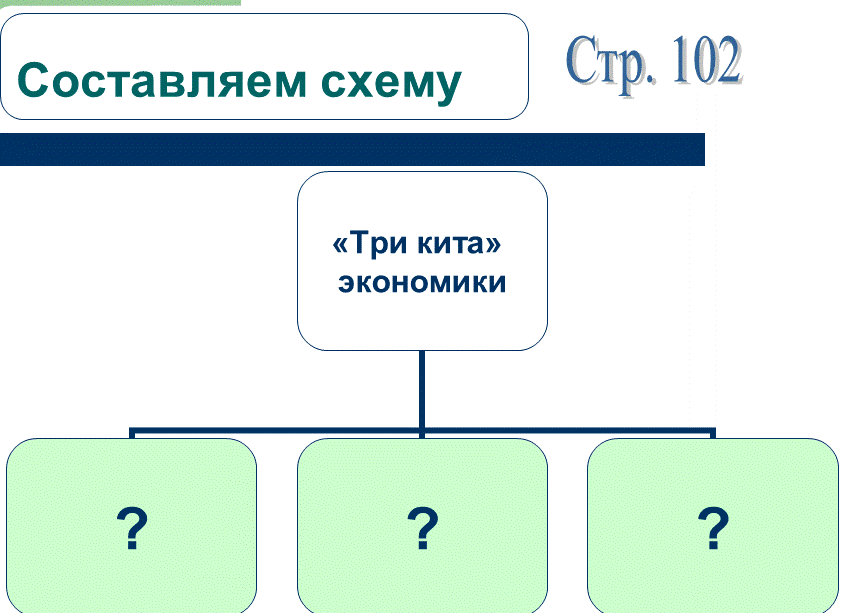 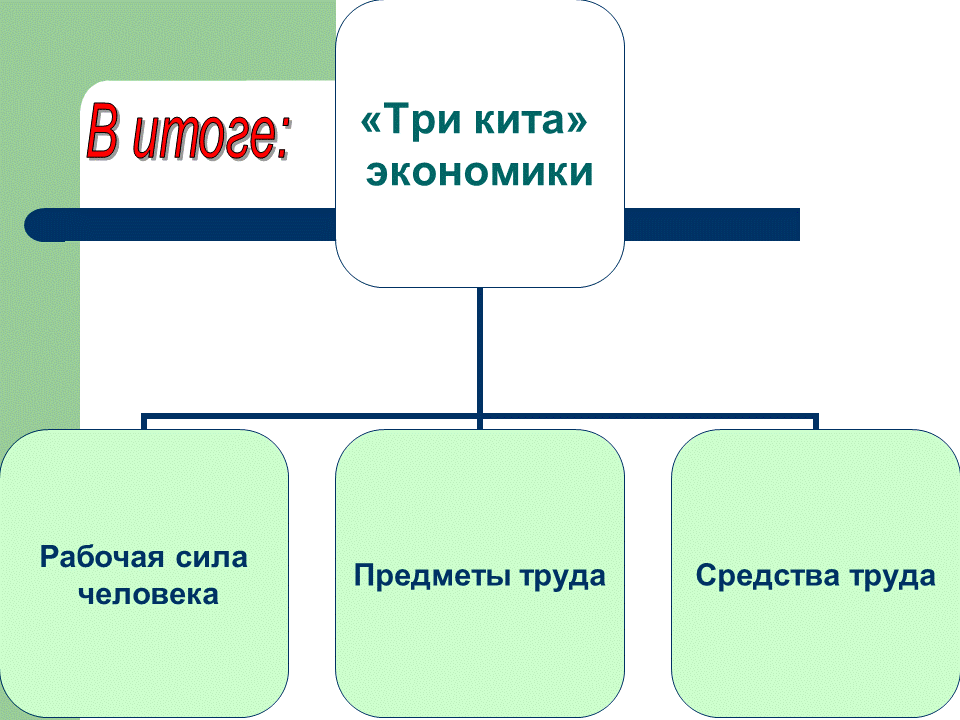 Вопросы:-Вспомните Робинзона Крузо, который создал на острове своё хозяйство. Зачем ему было трудиться?-Вспомните пословицы и поговорки о труде- Чем является труд для вас?Предмет труда - это то, на что направлен труд человека.Средства труда - это то, чем человек воздействует на предметы труда.Средства производства - совокупность средств и предметов труда.Производительные силы – это средства производства и люди, обладающие определенным производственным опытом и навыками к труду.В производстве важно, какие технологические процессы применяются.Технология — комплекс мер, совокупность приемов, способов и методов с целью получения наилучших конечных результатов трудовой деятельности. Технология производства обусловлена текущим уровнем развития науки, техники и общества в целом.«Ноу-хау» (от англ. - знаю как) – информация, сведения, знания научного, технического, технологического характера, не ставшие общеизвестными.НАУЧНО-ТЕХНИЧЕСКИЙ ПРОГРЕСС (НТП) –взаимодействие техники и науки в едином процессе совершенствования производства.НАУЧНО-ТЕХНИЧЕСКАЯ РЕВОЛЮЦИЯ (НТР) – это скачок, рывок в развитии производительных сил общества, процесс интенсивного превращения науки в непосредственную производительную силу.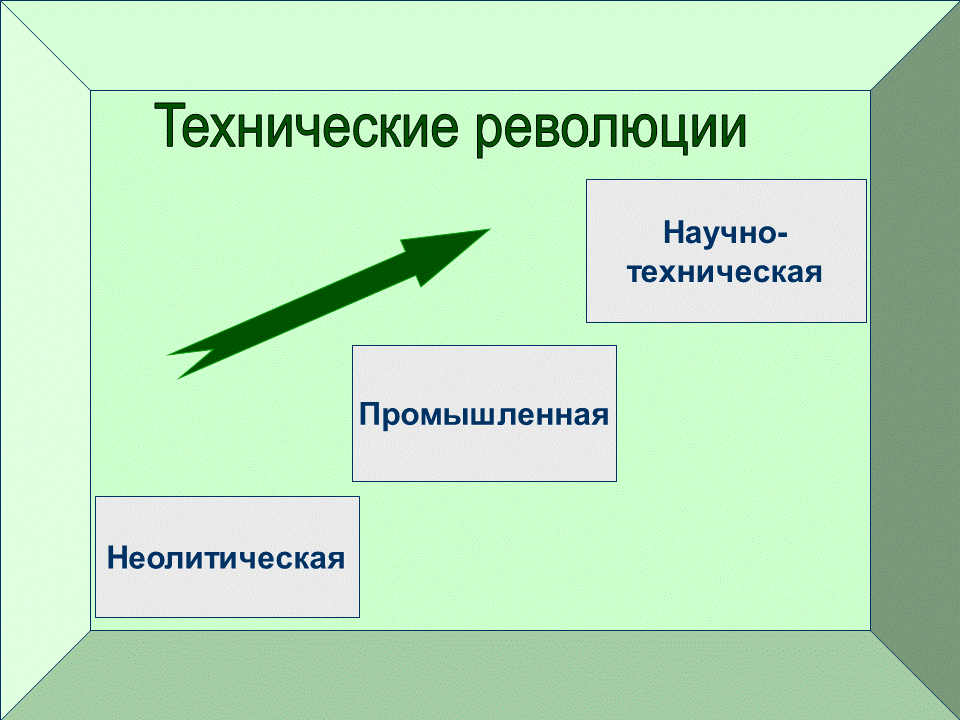 Самостоятельная работа с текстом учебника стр. 105-107.Задание:  к каким социальным последствиям в обществе приводит НТР.Закрепление изученного материала.Опрос:Что изучает экономика?Что такое производство?Почему – «труд –отец богатства»?Что такое «ноу- хау»?Приведите примеры быстрого развития современной техники.Домашнее задание.Прочитать § 18.Подготовить сообщения о профессиях, появившихся в XX веке в связи с НТР.Подведение итогов урока.Производство Потребление РаспределениеОбмен Фирмы, организацииЛюди, организацииОрганы государственной власти, банкиРынок 